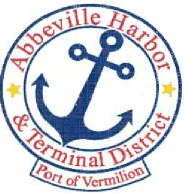                                          P.O. Box 1410, Abbeville, Louisiana • 70511-1410
                               Ph: 337-893-9465 e Fax: 337-898-0751       www.abbevilleharbor.comABBEVILLE HARBOR & TERMINAL DISTRICTMARCH 26, 20195:00 P.M.AGENDA1.	    CALL MEETING TO ORDER - PRESIDENT CARLTON CAMPBELLA.      ROLL CALL B.      WELCOME & INTRODUCTION OF GUESTS	C.     	APPROVAL OF MINUTES FEBRUARY 26, 2019 REGULAR MEETING 2.          	PUBLIC COMMENT PERIOD ON AGENDA ITEMS LISTED3.	EXECUTIVE DIRECTOR JAY CAMPBELL		A.	FINANCIAL DISCLOSURE REMINDER FOR 2018		B.	ETHICS TRAINING REMINDER			C.	TRELLEBORG MARINE SYSTEMS REQUEST		D.	PORT OF VERMILON SIGN ON HIGHWAY 82		E.	WATER DAMAGE DISTRICT OFFICE4.	DONALD SAGRERA – TECHE VERMILION FRESHWATER DISTRICT5.	 	PRIMEAUX, TOUCHET & ASSOCIATES, L.L.C.6.		ATTORNEY ROGER BOYNTON			A.	APPROVAL OF INVOICE7.		OLD BUSINESS			A.	PROJECT LIST8.		NEW BUSINESS9.		ADJOURNIn accordance with the Americans with Disabilities Act, if you need special assistance, please contact James W. Campbell at 337-893-9465, describing the assistance that is necessary.Carlton Campbell, President	                                                 Patrick Duhon, CommissionerTim Creswell, Vice President	                                               Wayne LeBleu, Commissioner
Bud Zaunbrecher, Secretary-Treasurer            James W. Campbell, Executive Director           Jimmie Steen, Commissioner            		